Bird’s Bush Primary School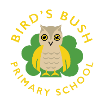 Long term overview 2023-2024Bird’s Bush Primary SchoolLong term overview 2023-2024Bird’s Bush Primary SchoolLong term overview 2023-2024Bird’s Bush Primary SchoolLong term overview 2023-2024Bird’s Bush Primary SchoolLong term overview 2023-2024Bird’s Bush Primary SchoolLong term overview 2023-2024Bird’s Bush Primary SchoolLong term overview 2023-2024Bird’s Bush Primary SchoolLong term overview 2023-2024Bird’s Bush Primary SchoolLong term overview 2023-2024Bird’s Bush Primary SchoolLong term overview 2023-2024Bird’s Bush Primary SchoolLong term overview 2023-2024Bird’s Bush Primary SchoolLong term overview 2023-2024Bird’s Bush Primary SchoolLong term overview 2023-2024Bird’s Bush Primary SchoolLong term overview 2023-2024YEAR 4YEAR 4Autumn 1Autumn 1Autumn 2Autumn 2Spring 1Spring 1Spring 2Spring 2Summer 1Summer 1Summer 2Summer 2Visits and VisitorsVisits and VisitorsEnglish – Talk for Writing TextZelda ClawShould cats be allowed out in the rain?BeowulfHow to defeat a monsterThe Magician’s ShopShould magic be allowed outside of Hogwarts?The Whale (Ethan Murrow)The great, spotted whaleAdventures at Sandy Cove‘Come to Sandy Cove’Clock CloseA day in the life of a Time TravellerEnglish – Talk for Writing GenreSuspenseLeaflet Defeating the monsterInstructionsFantasyPersuasive letterJourneyNewspaper reportFindingPersuasive advertPortalHistorical diary entryEnglish – Talk for Writing ToolkitOpenings and endingsDiscussionDescriptionInformSettingPersuadeCharacterRecountSuspense & actionPersuadeDialogueRecountEnglish - ReadingEnglish - Reading‘Charlotte’s Web ‘The Proudest Blue’ ‘Why the whales came’ ‘Hidden Figures’,‘Charlotte’s Web ‘The Proudest Blue’ ‘Why the whales came’ ‘Hidden Figures’,‘Charlotte’s Web ‘The Proudest Blue’ ‘Why the whales came’ ‘Hidden Figures’,‘Charlotte’s Web ‘The Proudest Blue’ ‘Why the whales came’ ‘Hidden Figures’,‘Bill’s new frock’‘Voices in the Park’‘The girl who stole an elephant’‘Bill’s new frock’‘Voices in the Park’‘The girl who stole an elephant’‘Bill’s new frock’‘Voices in the Park’‘The girl who stole an elephant’‘Bill’s new frock’‘Voices in the Park’‘The girl who stole an elephant’‘The Snow-Walker’s Son’‘Malala's Magic Pencil’‘The Firework Maker’s Daughter’‘The Snow-Walker’s Son’‘Malala's Magic Pencil’‘The Firework Maker’s Daughter’‘The Snow-Walker’s Son’‘Malala's Magic Pencil’‘The Firework Maker’s Daughter’‘The Snow-Walker’s Son’‘Malala's Magic Pencil’‘The Firework Maker’s Daughter’Poetry TextsPoetry Texts‘Cloud Soup‘Cloud Soup‘Cloud Soup‘Cloud Soup‘The day I fell down the toilet’‘The day I fell down the toilet’‘The day I fell down the toilet’‘The day I fell down the toilet’‘Overheard in a Tower Block’‘Overheard in a Tower Block’‘Overheard in a Tower Block’‘Overheard in a Tower Block’MathsMathsPlace Value (Order and Compare) (Rounding and Negative Numbers) Addition and Subtraction (Mental and Formal Strategies)  (Two-Step Word Problems / Inverse) Measurement (Perimeter) Geometry and Shape (2D Shapes and Symmetry) Measurement (Time) Statistics (Bar Charts) Addition and Subtraction (Estimation) Multiplication and Division (Multiplication Mental Strategies) Multiplication and Division (Multiplication Formal Method) Measurement  (Area) Place Value (Order and Compare) (Rounding and Negative Numbers) Addition and Subtraction (Mental and Formal Strategies)  (Two-Step Word Problems / Inverse) Measurement (Perimeter) Geometry and Shape (2D Shapes and Symmetry) Measurement (Time) Statistics (Bar Charts) Addition and Subtraction (Estimation) Multiplication and Division (Multiplication Mental Strategies) Multiplication and Division (Multiplication Formal Method) Measurement  (Area) Place Value (Order and Compare) (Rounding and Negative Numbers) Addition and Subtraction (Mental and Formal Strategies)  (Two-Step Word Problems / Inverse) Measurement (Perimeter) Geometry and Shape (2D Shapes and Symmetry) Measurement (Time) Statistics (Bar Charts) Addition and Subtraction (Estimation) Multiplication and Division (Multiplication Mental Strategies) Multiplication and Division (Multiplication Formal Method) Measurement  (Area) Place Value (Order and Compare) (Rounding and Negative Numbers) Addition and Subtraction (Mental and Formal Strategies)  (Two-Step Word Problems / Inverse) Measurement (Perimeter) Geometry and Shape (2D Shapes and Symmetry) Measurement (Time) Statistics (Bar Charts) Addition and Subtraction (Estimation) Multiplication and Division (Multiplication Mental Strategies) Multiplication and Division (Multiplication Formal Method) Measurement  (Area) Place Value (Tenths and Hundredths) Addition, Subtraction, Multiplication and Division (Word Problems) Measurement (Length) Shape and Geometry (2D Shapes and Symmetry) Fractions (Pictorial) Fractions (Counting, Adding and Subtracting) Finding Amounts and QuantitiesMultiplication and Division (Harder, More Complex Problems) Measurement (Mass) Place Value Decimals (Basics and Money) Geometry and Shape (Angles) Statistics (Time Graphs) Place Value (Tenths and Hundredths) Addition, Subtraction, Multiplication and Division (Word Problems) Measurement (Length) Shape and Geometry (2D Shapes and Symmetry) Fractions (Pictorial) Fractions (Counting, Adding and Subtracting) Finding Amounts and QuantitiesMultiplication and Division (Harder, More Complex Problems) Measurement (Mass) Place Value Decimals (Basics and Money) Geometry and Shape (Angles) Statistics (Time Graphs) Place Value (Tenths and Hundredths) Addition, Subtraction, Multiplication and Division (Word Problems) Measurement (Length) Shape and Geometry (2D Shapes and Symmetry) Fractions (Pictorial) Fractions (Counting, Adding and Subtracting) Finding Amounts and QuantitiesMultiplication and Division (Harder, More Complex Problems) Measurement (Mass) Place Value Decimals (Basics and Money) Geometry and Shape (Angles) Statistics (Time Graphs) Place Value (Tenths and Hundredths) Addition, Subtraction, Multiplication and Division (Word Problems) Measurement (Length) Shape and Geometry (2D Shapes and Symmetry) Fractions (Pictorial) Fractions (Counting, Adding and Subtracting) Finding Amounts and QuantitiesMultiplication and Division (Harder, More Complex Problems) Measurement (Mass) Place Value Decimals (Basics and Money) Geometry and Shape (Angles) Statistics (Time Graphs) Multiplication and Division (Short Division) Fractions and Decimals Addition, Subtraction, Multiplication and Division in the context of Measurement (Word Problems) Shape and Geometry (2D Shapes and Symmetry) Geometry (Plotting and Translation) Decimals (Basics and Money)  Measurement (Money) Fractions (Counting, Adding and Subtracting) Finding Amounts and Quantities)Measurement (Length) Multiplication and Division (Harder, More Complex Problems) Measurement (Mass) Multiplication and Division (Short Division) Fractions and Decimals Addition, Subtraction, Multiplication and Division in the context of Measurement (Word Problems) Shape and Geometry (2D Shapes and Symmetry) Geometry (Plotting and Translation) Decimals (Basics and Money)  Measurement (Money) Fractions (Counting, Adding and Subtracting) Finding Amounts and Quantities)Measurement (Length) Multiplication and Division (Harder, More Complex Problems) Measurement (Mass) Multiplication and Division (Short Division) Fractions and Decimals Addition, Subtraction, Multiplication and Division in the context of Measurement (Word Problems) Shape and Geometry (2D Shapes and Symmetry) Geometry (Plotting and Translation) Decimals (Basics and Money)  Measurement (Money) Fractions (Counting, Adding and Subtracting) Finding Amounts and Quantities)Measurement (Length) Multiplication and Division (Harder, More Complex Problems) Measurement (Mass) Multiplication and Division (Short Division) Fractions and Decimals Addition, Subtraction, Multiplication and Division in the context of Measurement (Word Problems) Shape and Geometry (2D Shapes and Symmetry) Geometry (Plotting and Translation) Decimals (Basics and Money)  Measurement (Money) Fractions (Counting, Adding and Subtracting) Finding Amounts and Quantities)Measurement (Length) Multiplication and Division (Harder, More Complex Problems) Measurement (Mass) ScienceScienceThe Human BodyThe Human BodyClassification of Plants and AnimalsClassification of Plants and AnimalsEcologyEcologySoundSoundStates of Matter and the Water CycleStates of Matter and the Water CycleElectricityElectricityHistoryHistoryAncient GreeceAncient GreeceAncient GreeceAncient GreeceLife in Ancient RomeLife in Ancient RomeThe Rise and Fall of RomeThe Rise and Fall of RomeThe StuartsThe StuartsThe StuartsThe StuartsGeographyGeographySpatial SenseSpatial SenseMediterranean EuropeMediterranean EuropeEastern EuropeEastern EuropeUK Geography: Northern IrelandUK Geography: Northern IrelandUK Geography: London and the South EastUK Geography: London and the South EastAsia – JapanAsia – JapanArt Art LightLightSpaceSpaceDesignDesignMonuments of Ancient RomeMonuments of Ancient RomeMonuments of the Byzantine EmpireMonuments of the Byzantine EmpireEmbroidery, Needlework and WeavingEmbroidery, Needlework and WeavingDTDTCushionsCushionsMoving Miniature PlaygroundsMoving Miniature PlaygroundsRatatouille and CouscousRatatouille and CouscousApple CrumbleApple CrumbleComputingComputingUnit 4.1 Coding  Unit 4.1 Coding  Unit 4.2 Online safety Unit 4.2 Online safety Unit 4:3 Spreadsheets Unit 4:3 Spreadsheets Unit 4.4 writing for different audiences Unit 4.4 writing for different audiences Unit 4.5 Logo - 4 weeks  Unit 4.8 Hardware investigators  - 2 weeks  Unit 4.5 Logo - 4 weeks  Unit 4.8 Hardware investigators  - 2 weeks  Unit 4.6 Animation 3 weeks  Unit 4.7 effective search 3 Weeks  Unit 4.6 Animation 3 weeks  Unit 4.7 effective search 3 Weeks  MusicMusicPoetry Environment Poetry Environment Sounds Recycling Sounds Recycling Building Around the world Building Around the world Ancient worlds Singing Spanish Ancient worlds Singing Spanish Communication Time Communication Time In the past Food and drink In the past Food and drink RERE   2.6d ENVIRONMENT: Harvest  Values and commitments     2.6d ENVIRONMENT: Harvest  Values and commitments     2.4d  Landmarks in life  Identity, diversity and belonging     2.4d  Landmarks in life  Identity, diversity and belonging  2.6c  COMMITMENT: Lent   Values and commitments   2.6c  COMMITMENT: Lent   Values and commitments    2.4c   Study of a chosen religion  Identity, diversity and belonging   2.4c   Study of a chosen religion  Identity, diversity and belonging   2.3d   Thinking about God  Expressing meaning   2.3d   Thinking about God  Expressing meaning   2.2b features and patterns of worship  Practices and ways of life   2.2b features and patterns of worship  Practices and ways of life  PE- IndoorPE- IndoorDance – Dance around the worldDance – Dance around the worldGym – Arching and bridgesGym – Arching and bridgesNet and Wall – DodgeballNet and Wall – DodgeballInvasion Games – BasketballInvasion Games – BasketballStriking and Fielding – CricketStriking and Fielding – CricketAthletics – Health Related FitnessAthletics – Health Related FitnessPE- OutdoorPE- OutdoorStriking and Fielding – RoundersStriking and Fielding – RoundersHealth Related FitnessHealth Related FitnessDance – RomansDance – RomansGym – Pushing and PullingGym – Pushing and PullingNet and Wall – BadmintonNet and Wall – BadmintonInvasion Games - HandballInvasion Games - HandballMFLMFLUnit 7: Encore! Unit 7: Encore! Unit 8: Quell heure est-il? Unit 8: Quell heure est-il? Unit 9: Les fetes Unit 9: Les fetes Unit 10: Ou vas-tu? Unit 10: Ou vas-tu? Unit 11: On mange! Unit 11: On mange! Unit 12: Le cirque Unit 12: Le cirque PSHEPSHEMe and My SchoolMe and My SchoolHappy and Healthy MeHappy and Healthy MeMe in the WorldMe in the WorldMe and My SafetyMe and My SafetyMe and My RelationshipsMe and My RelationshipsMe and Other PeopleMe and Other PeoplePSHEPSHEClass rulesRole of the school council repJobs on the school councilClass councilMy strengths and weaknessesClass rulesRole of the school council repJobs on the school councilClass councilMy strengths and weaknessesWhat keeps me healthy?What can make me ill?Drugs – tobacco and medicinesGood and bad habitsWhat keeps me healthy?What can make me ill?Drugs – tobacco and medicinesGood and bad habitsRights and responsibilitiesRights of the childJobs and dutiesRights and responsibilitiesRights of the childJobs and dutiesSafety in schoolResponsibilities for my safety and the safety of othersE-safetySafety in schoolResponsibilities for my safety and the safety of othersE-safetyFeelings of other peopleDeveloping relationshipsDifferent types of relationshipsPubertyFeelings of other peopleDeveloping relationshipsDifferent types of relationshipsPubertySimilarities and differencesCommunities including BritainRespect and toleranceSimilarities and differencesCommunities including BritainRespect and tolerance